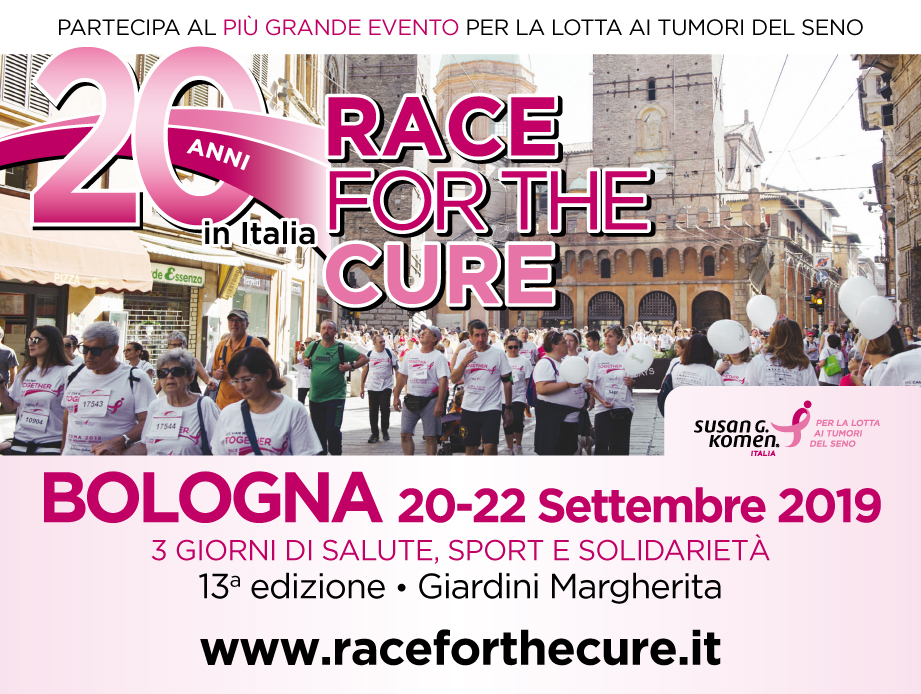 Unisciti alla squadra [NOME] per le donne e la loro salute!Con una donazione minima di 13 euro 
potrai unirti alla squadra in occasione del 
“banchetto di raccolta iscrizioni” in programma [data banchetto] presso la sala mensa
dalle [orario banchetto]TI ASPETTIAMO!
Per maggiori informazioni contatta il referente della squadra:.............................................. 